US GovernmentPreamble to the US Constitution Emoji Activity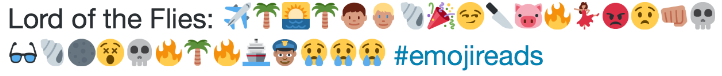 Assignment:In honor of the 227th Anniversary of the US Constitution on September 17, 2014, students will use emojis to rewrite the Preamble to the US Constitution. Directions:Students will create a Word document of the Preamble rewritten in emojis. Refer to the example from Lord of the Flies above and the Emoji Instruction Sheet distributed in class. Library time will be given on Tuesday, September 16.On Constitution Day – Wednesday, September 17 – students will turn in a printed, hard copy of their Emoji Preamble at the beginning of class. Students will also e-mail a copy of the Word document to kbrown@alcoaschools.net by 8:00 AM on Wednesday, September 17.The assignment is worth 25 points. See the rubric below.Text of the Preamble that you will use to rewrite using emojis:We the people of the United States, in order to form a more perfect union, establish justice, insure domestic tranquility, provide for the common defense, promote the general welfare, and secure the blessings of liberty to ourselves and our posterity, do ordain and establish this Constitution for the United States of America.Preamble Emoji Activity RubricEmojis accurately represent the text		 /15Emojis are creative					 /10TOTAL 						 /25